                                                                                                                                         № 57  28  декабря 2021 г.  21.12.2021 Г № 129РОССИЙСКАЯ ФЕДЕРАЦИЯИРКУТСКАЯ ОБЛАСТЬМУНИЦИПАЛЬНОЕ ОБРАЗОВАНИЕ«НИЖНЕУДИНСКИЙ РАЙОН»ЗАРЕЧНОЕ МУНИЦИПАЛЬНОЕ ОБРАЗОВАНИЕДУМАРЕШЕНИЕО ВНЕСЕНИИ ИЗМЕНЕНИЙ В РЕШЕНИЕ ДУМЫ ЗАРЕЧНОГО МУНИЦИПАЛЬНОГО ОБРАЗОВАНИЯ ОТ 27 ОКТЯБРЯ 2021 ГОДА № 122  «ОБ УТВЕРЖДЕНИИ ПОЛОЖЕНИЯ О МУНИЦИПАЛЬНОМ КОНТРОЛЕ НА АВТОМОБИЛЬНОМ ТРАНСПОРТЕ И В ДОРОЖНОМ ХОЗЯЙСТВЕ В ГРАНИЦАХ НАСЕЛЕННЫХ ПУНКТОВ ЗАРЕЧНОГО  МУНИЦИПАЛЬНОГО ОБРАЗОВАНИЯ»Руководствуясь статьей 31 Федерального закона от 8 ноября 2007 года № 259-ФЗ «Устав автомобильного транспорта и городского наземного электрического транспорта», статьей 131 Федерального закона от 8 ноября 2007 года № 257-ФЗ «Об автомобильных дорогах и о дорожной деятельности в Российской Федерации и о внесении изменений в отдельные законодательные акты Российской Федерации», Федеральным законом от 31 июля 2020 года № 248-ФЗ «О государственном контроле (надзоре) и муниципальном контроле в Российской Федерации», ст.33 Устава Заречного  муниципального образования, Дума Заречного муниципального образования РЕШИЛА:1. Внести в решение Думы Заречного муниципального образования от 27 октября 2021 г. № 122   «Об утверждении Положения о муниципальном контроле на автомобильном транспорте и в дорожном хозяйстве в границах населенных пунктов Заречного  муниципального образования» (далее-Решение, Положение соответственно)   следующие изменения:1.1.  Пункт 3 Решения изложить в следующей редакции:«3. Настоящее решение вступает в силу 1 января 2022 года, за исключением раздела 5 Положения о муниципальном   контроле на автомобильном транспорте, в дорожном хозяйстве в границах населенных пунктов Заречного муниципального образования, который вступает в силу с 1 марта 2022 года».1.2.  Решение дополнить пунктом 4 следующего содержания:«4. Настоящее решение подлежит официальному опубликованию в Вестнике Заречного муниципального образования и размещению на официальном сайте Заречного муниципального образования www. zarechnoe.ru».1.3.   Абзацы первый	 и второй  пункта 3.1. Положения изложить в следующей редакции:«3.1. Муниципальный контроль на автомобильном транспорте и в дорожном хозяйстве в границах населенных пунктов Заречного  муниципального образования осуществляется без проведения плановых контрольных (надзорных) мероприятий.  При осуществлении муниципального контроля в отношении контролируемого лица администрацией могут проводиться следующие  внеплановые контрольные мероприятия:»1.4. Приложение №1  к Положению о муниципальном контроле на автомобильном транспорте, городском наземном электрическом транспорте и в дорожном хозяйстве в границах населенных пунктов Заречного  муниципального образования исключить.2. Опубликовать настоящее решение в «Вестнике Заречного сельского поселения» и разместить в информационно - телекоммуникационной сети «Интернет».3. Настоящее решение вступает в силу со дня его официального опубликования.4. Контроль за исполнением данного решения оставляю за собой.Глава Заречного муниципального образования	А.И.РоманенкоЗАРЕЧНОГОСЕЛЬСКОГО  ПОСЕЛЕНИЯ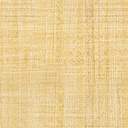 